15η ΠΡΟΣΚΛΗΣΗ ΣΥΓΚΛΗΣΗΣ ΟΙΚΟΝΟΜΙΚΗΣ ΕΠΙΤΡΟΠΗΣΚαλείστε να προσέλθετε σε τακτική συνεδρίαση της Οικονομικής Επιτροπής, σύμφωνα με τις διατάξεις του άρθρου 10 της από 11 Μαρτίου 2020 Πράξης Νομοθετικού Περιεχομένου (Π.Ν.Π.) (Α’ 55), η οποία κυρώθηκε με το άρθρο 2 του ν. 4682/2020 (Α’ 76), και τροποποιήθηκε με το άρθρο 67 του Ν.4830/21, καθώς και την ΚΥΑ Αριθμ. Δ1α/ΓΠ.οικ. 16506 (ΦΕΚ 1302/18.03.2022 τεύχος Β’), που θα διεξαχθεί στο Δημοτικό Κατάστημα την 01η του μηνός Απριλίου έτους 2022, ημέρα Παρασκευή και ώρα 12:00 για την συζήτηση και λήψη αποφάσεων στα παρακάτω θέματα της ημερήσιας διάταξης, σύμφωνα με τις σχετικές διατάξεις του άρθρου 75 Ν.3852/10, όπως αντικαταστάθηκε από το άρθρο 77 του Ν.4555/18 και ισχύει :1. Εξειδίκευση πίστωσης για τη διεξαγωγή του 16ου Πανελλήνιου Τουρνουά Ποδοσφαίρου παιδικών ομάδων, ακαδημία Α.Ο. Δήμητρα - Απόλλων σε συνδιοργάνωση με τον Δήμο Τρικκαίων.2. Εξειδίκευση πίστωσης για την πραγματοποίηση του 8ου Πανελληνίου Φεστιβάλ παραδοσιακών χορών στην Κεντρική πλατεία Τρικάλων στις 16 Απριλίου 2022 .3. Έγκριση διαγραφής πράξης βεβαίωσης παράβασης Δημοτικής Αστυνομίας  Τρικάλων ΕΜΠ από την οφειλέτρια εταιρεία ενοικιάσεων αυτοκινήτων DRIVE AE από τον χρηματικό κατάλογο 3.249/2022  με τρ. Βεβαίωσης 101/9-2-2022  και  επαναβεβαίωση στον σωστό  οφειλέτη.4. Έγριση διαγραφής πράξης βεβαίωσης παράβασης Δημοτικής Αστυνομίας Τρικάλων από την οφειλέτρια εταιρεία ενοικιάσεων αυτοκινήτων ΤΣΕΣΜΕΛΗ ΕΙΡΗΝΗ ΕΤΑΙΡΙΑ ΑΣΦΑΛΙΣΤΙΚΩΝ ΠΡΑΚΤΟΡΩΝ ΚΑΙ ΣΙΑ ΟΕ από τον χρηματικό κατάλογο 1.755/2022  με τρ. Βεβαίωσης 37/11-8-2015  και  επαναβεβαίωση στον σωστό  οφειλέτη.5. Έγκριση των όρων εκμίσθωσης δημοτικών εκτάσεων και σχολικών αγροτεμαχίων του Δημου Τρικκαίων.6. Έγκριση των όρων εκμίσθωσης δημοτικών σχολικών αγροτεμαχίων που βρίσκονται στη Δημοτική Κοινότητα Τρικκαίων-θέση Μπαλκούρα και στους οικισμούς της Δημοτικής Κοινότητας Πυργετός–Λεπτοκαρυά-Λογγάκι-Σωτήρα καθώς και δημοτικών εκτάσεων που βρίσκεται τους οικισμούς των Αγίων Αποστόλων-Ριζαριού και Λογγακίου  της Δημοτικής Κοινότητας Τρικκαίων.7. Έγκριση της αριθμ. 09/2022 μελέτης και των ΣΑΥ-ΦΑΥ του έργου με τίτλο: «ΕΠΕΙΓΟΥΣΕΣ ΕΡΓΑΣΙΕΣ ΕΠΙΣΚΕΥΩΝ  ΚΑΤΕΣΤΡΑΜΜΕΝΗΣ ΥΠΟΒΑΣΗΣ ΤΑΡΤΑΝ ΣΤΟ ΔΗΜΟΤΙΚΟ ΣΤΑΔΙΟ ΤΡΙΚΑΛΩΝ», της προσφυγής  στη σύναψη σύμβασης  με  τη διαδικασία της  απ΄ ευθείας  ανάθεσης, του καθορισμού των όρων της πρόσκλησης  και του καθορισμού των προσκαλούμενων οικονομικών φορέων για την ανάθεση της σύμβασης.8. Ανάκληση της υπ΄αριθμ. 150/2022 απόφασης της Οικονομικής Επιτροπής και εκ νέου λήψη απόφασης για την έγκριση της αριθμ. 2/2022 μελέτης και των ΣΑΥ-ΦΑΥ του έργου με τίτλο: «ΕΡΓΑΣΙΕΣ ΒΕΛΤΙΩΣΗΣ ΚΑΙ ΕΝΑΡΜΟΝΙΣΗΣ ΣΧΟΛΙΚΩΝ ΚΤΙΡΙΩΝ ΔΗΜΟΥ ΤΡΙΚΚΑΙΩΝ », ΥΠ1 «ΕΡΓΑΣΙΕΣ ΕΝΑΡΜΟΝΙΣΗΣ ΚΤΙΡΙΟΥ ΓΙΑ ΤΗΝ ΣΤΕΓΑΣΗ ΤΟΥ ΕΝ.Ε.Ε.ΓΥ-Λ ΤΡΙΚΑΛΩΝ» , της προσφυγής  στη σύναψη σύμβασης  με  τη διαδικασία της  απ΄ ευθείας  ανάθεσης,  του καθορισμού των όρων της πρόσκλησης και του καθορισμού των προσκαλούμενων οικονομικών φορέων για την ανάθεση της σύμβασης.9. Ανάθεση του Υποέργου 2: «Μεταφορά Δικτύων Κοινής Ωφέλειας» της ενταγμένης πράξης στο Επιχειρησιακό Πρόγραμμα Θεσσαλίας  με τίτλο «Επέκταση, αναβάθμιση πεζοδρομίων & δημιουργία κυκλικών κόμβων» και κωδικό ΟΠΣ 5055806 .10. Έγκριση της κατάθεσης και υποβολής  φακέλου-πρότασης για την ένταξη και χρηματοδότηση του έργου με τίτλο «Αναβάθμιση ζώνης πρασίνου στους ποταμούς Ληθαίο και Αγιαμονιώτη του Δήμου Τρικκαίων» στο χρηματοδοτικό πρόγραμμα του Πράσινου Ταμείου «Δράσεις Περιβαλλοντικού ισοζυγίου» και ειδικότερα στον τον Άξονα 1 με τίτλο «Αστική Αναζωογόνηση & λοιπές δράσεις περιβαλλοντικού ισοζυγίου» (πρόσκληση με αρ. 4410/22-6-2021).11. Έγκριση της κατάθεσης και υποβολής  φακέλου-πρότασης για την ένταξη και χρηματοδότηση του έργου με τίτλο «Ανάπλαση Κοινόχρηστου χώρου Ι.Ν Αγ.Επίσκεψης στην πόλη των Τρικάλων»  στο χρηματοδοτικό πρόγραμμα του Πράσινου Ταμείου «Δράσεις Περιβαλλοντικού ισοζυγίου» και ειδικότερα στον Άξονα 1 με τίτλο «Αστική Αναζωογόνηση & λοιπές δράσεις περιβαλλοντικού ισοζυγίου» (πρόσκληση με αρ. 4410/22-6-2021).12. Παραλαβή της μελέτης με τίτλο : «Μελέτη οριοθέτησης Αγιαμονιώτη Ποταμού (Περιοχή από Μύλο Ματσόπουλου έως και το ύψος του Ι.Ν. Ζωοδόχου Πηγής) στα Τρίκαλα».13. Ανάθεση του έργου: «Επέκταση Δημοτικού Φωτισμού στον οικισμό ΡΟΜΑ στο Κηπάκι Δήμου Τρικκαίων».14. Επικύρωση των πρακτικών της κριτικής επιτροπής του Πανελλήνιου  Καλλιτεχνικού Διαγωνισμού με τίτλο  «Φιλοτέχνηση και τοποθέτηση γλυπτών αγαλμάτων για την αισθητική αναβάθμιση του ιστορικού εμπορικού κέντρου της πόλης των Τρικάλων». που αποτελεί το 2ο υποέργο της ενταγμένης στο Ε.Π Ανταγωνιστικότητα, Επιχειρηματικότητα  πράξης με τίτλο «Ανοικτό Κέντρο Εμπορίου Δήμου Τρικκαίων».15. Έγκριση των Σ.Α.Υ. – Φ.Α.Υ. του έργου:  «Ανάπλαση  της Πλατείας Ηρώων Πολυτεχνείου και της Πλατείας Εθνικής Αντίστασης της πόλης των Τρικάλων».16. Έγκριση 1ου ΑΝΑΚΕΦΑΛΑΙΩΤΙΚΟΥ ΠΙΝΑΚΑ ΕΡΓΑΣΙΩΝ (Α.Π.Ε.)  του έργου «ΕΠΙΣΚΕΥΗ ΣΤΕΓΗΣ ΔΗΜΟΤΙΚΟΥ ΚΤΙΡΙΟΥ ΚΑΠΗ ΣΤΗΝ ΤΚ ΡΑΞΑΣ»17. Έγκριση Πρακτικού  3 της Επιτροπής Διενέργειας του ανοιχτού ηλεκτρονικού διαγωνισμού για την κατασκευή του έργου: «ΠΛΑΚΟΣΤΡΩΣΕΙΣ ΠΑΛΑΙΟΠΥΡΓΟΥ 2021».18. Έγκριση παράτασης της διάρκειας των συμβάσεων εργασίας ιδιωτικού δικαίου ορισμένου χρόνου που απασχολείται στο Δήμο Τρικκαίων για την αποτροπή της διάδοσης του κορωνοϊού COVID-19  (άρθρο 33 Ν.4915/2022 ΦΕΚ 63 Α').Πίνακας Αποδεκτών	ΚΟΙΝΟΠΟΙΗΣΗ	ΤΑΚΤΙΚΑ ΜΕΛΗ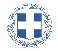 ΕΛΛΗΝΙΚΗ ΔΗΜΟΚΡΑΤΙΑ
ΝΟΜΟΣ ΤΡΙΚΑΛΩΝΔΗΜΟΣ ΤΡΙΚΚΑΙΩΝΔ/ΝΣΗ ΔΙΟΙΚΗΤΙΚΩΝ ΥΠΗΡΕΣΙΩΝΤΜΗΜΑ ΔΙΟΙΚΗΤΙΚΗΣ ΥΠΟΣΤΗΡΙΞΗΣΓραμματεία Οικονομικής ΕπιτροπήςΤρίκαλα, 24 Μαρτίου 2022
Αριθ. Πρωτ. : 13534ΠΡΟΣ :  1.Τα μέλη της ΟικονομικήςΕπιτροπής (Πίνακας Αποδεκτών)(σε περίπτωση κωλύματος παρακαλείσθε να ενημερώσετε τον αναπληρωτή σας).κ. Μπουκοβάλας Στέφανος Πρόεδρος Κοινότητας Τρικκαίων3. Πρόεδροι Κοινοτήτων Δήμου Τρικκαίων (εκτός του Προέδρου Κοινότητας Ριζώματος)Ο Πρόεδρος της Οικονομικής ΕπιτροπήςΔημήτριος ΒασταρούχαςΑντιδήμαρχος Βαβύλης Στέφανος Σακκάς Νικόλαος Οικονόμου Ιωάννης Λεβέντη-Καρά Ευθυμία Κωτούλας Ιωάννης Λασπάς Αχιλλεύς Ζιώγας Γεώργιος Καϊκης ΓεώργιοςΔήμαρχος & μέλη Εκτελεστικής ΕπιτροπήςΓενικός Γραμματέας  Δ.ΤρικκαίωνΑναπληρωματικά μέλη Ο.Ε. 